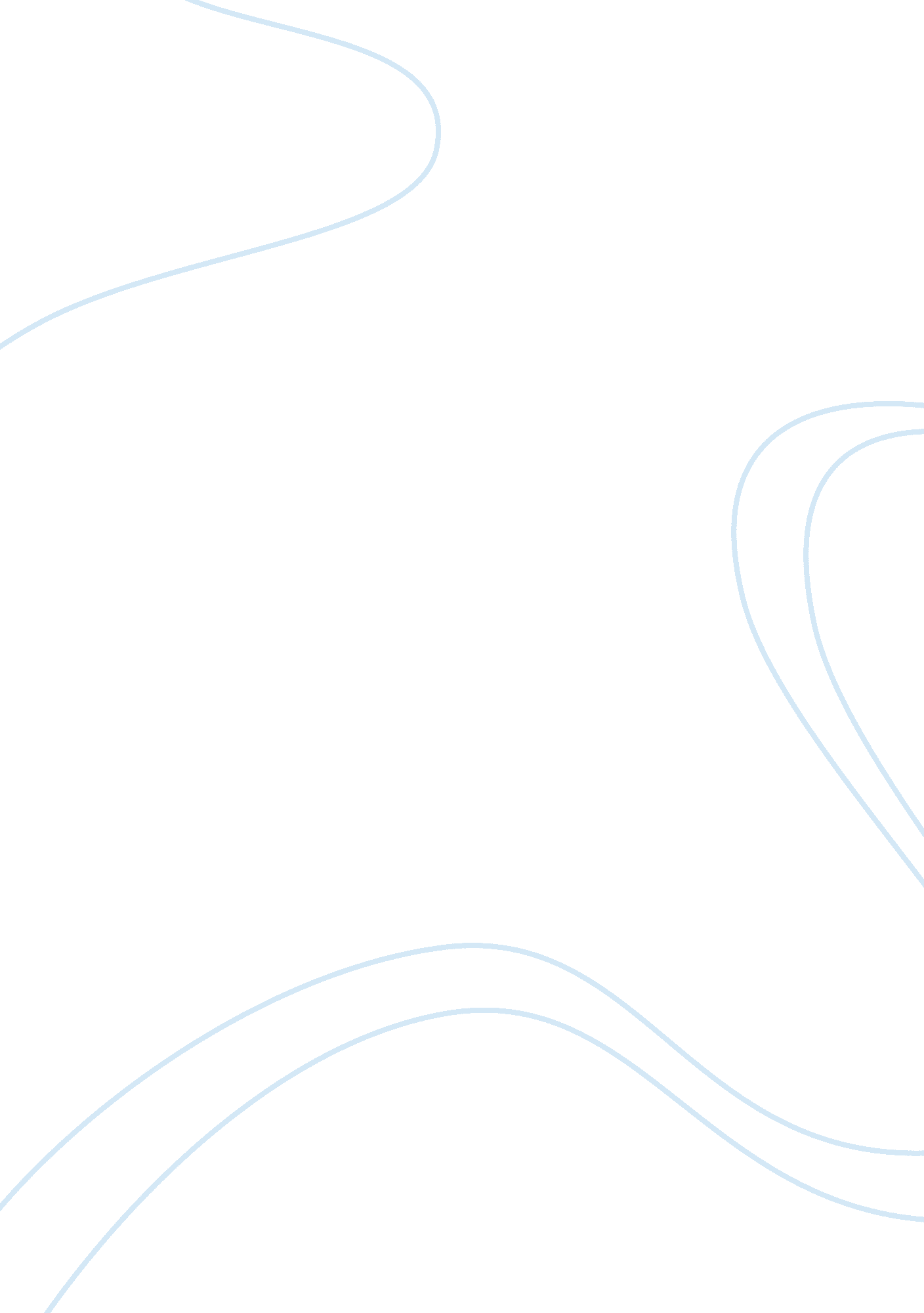 Quiz: communication processes and modelsSociology, Communication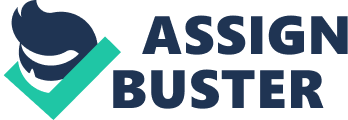 Practice Quiz 1. According to the linear model ofcommunication, at any given point in time a person is sending a message and receiving a message. a. True b. False 2. Cognitive complexity increases a person’s communication competence. a. True b. False 3. We receive and respond to messages from another person at the same time that she or he is receiving and responding to us is an example of the _____________ model. a. Transactional b. interactive c. linear d. cognitive e. none of the above 4. If you and your friend need to negotiate what “ frequently” means when it comes to how often you clean your apartment, this represents that: a. Sending and receiving are usually simultaneous. b. Meanings exist in and among people. c. Environmentand noise affect communication. d. Channels make a difference. e. none of the above 5. Being unable to concentrate on what your mother is saying because you are upset about something that happened with a friend is an example of: a. external noise b. psychological noise c. physiological noise d. static e. one of the above 6. The dynamic process that involves participants decoding and encoding messages is called: a. environment b. noise c. transactional d. context e. none of the above 7. Interpersonal communication can be distinguished from impersonal communication based on qualities of: a. uniqueness b. interdependence c. personalityd. all of the above e. a and b only 8. An example of physiological noise is: a. anger b. poor sound c. insecurity d. headache e. none of the above 9. You answer your first question at a jobinterviewand the interviewer frowns. Which characteristic of communication best describes the situation? a. Communication is dyadic. b. Feedback can be verbal or nonverbal c. Feedback is situational. d. Communication is dependent on personalized rules. e. None of the above describes it. 10. The idea that we might feel badly when our mother criticizes us, but less upset when a friend makes the sameobservationreveals that: a. Communication is transactional. b. Communication can be intentional or unintentional. c. Communication has a content and relational dimension. d. Communication is irreversible. e. none of the above 